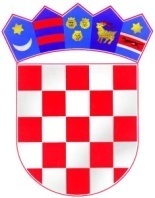 REPUBLIKA HRVATSKAZADARSKA ŽUPANIJAOPĆINA GRAČACOPĆINSKO VIJEĆEKLASA: 400-08/15-01/7URBROJ: 2198/31-02-16-21Gračac, 23. prosinca 2016. g. Na temelju članka 39. Zakona o proračunu („Narodne novine“ br. 87/08, 136/12 i 15/15) i članka 32. Statuta Općine Gračac („Službeni glasnik Zadarske županije“ br. 11/13), Općinsko vijeće Općine Gračac na svojoj 25. sjednici održanoj 23. prosinca 2016. g. donijelo je  III. IZMJENE I DOPUNE PRORAČUNA OPĆINE GRAČAC ZA 2016. GODINUNa temelju članka 39. Zakona o proračunu („Narodne novine“ br. 87/08, 136/12 i 15/15) i članka 32. Statuta Općine Gračac („Službeni glasnik Zadarske županije“ br. 11/13), Općinsko vijeće Općine Gračac na svojoj 25. sjednici održanoj 23. prosinca 2016. g. donijelo je  III. IZMJENE I DOPUNE PRORAČUNA OPĆINE GRAČAC ZA 2016. GODINUNa temelju članka 39. Zakona o proračunu („Narodne novine“ br. 87/08, 136/12 i 15/15) i članka 32. Statuta Općine Gračac („Službeni glasnik Zadarske županije“ br. 11/13), Općinsko vijeće Općine Gračac na svojoj 25. sjednici održanoj 23. prosinca 2016. g. donijelo je  III. IZMJENE I DOPUNE PRORAČUNA OPĆINE GRAČAC ZA 2016. GODINUNa temelju članka 39. Zakona o proračunu („Narodne novine“ br. 87/08, 136/12 i 15/15) i članka 32. Statuta Općine Gračac („Službeni glasnik Zadarske županije“ br. 11/13), Općinsko vijeće Općine Gračac na svojoj 25. sjednici održanoj 23. prosinca 2016. g. donijelo je  III. IZMJENE I DOPUNE PRORAČUNA OPĆINE GRAČAC ZA 2016. GODINUNa temelju članka 39. Zakona o proračunu („Narodne novine“ br. 87/08, 136/12 i 15/15) i članka 32. Statuta Općine Gračac („Službeni glasnik Zadarske županije“ br. 11/13), Općinsko vijeće Općine Gračac na svojoj 25. sjednici održanoj 23. prosinca 2016. g. donijelo je  III. IZMJENE I DOPUNE PRORAČUNA OPĆINE GRAČAC ZA 2016. GODINUNa temelju članka 39. Zakona o proračunu („Narodne novine“ br. 87/08, 136/12 i 15/15) i članka 32. Statuta Općine Gračac („Službeni glasnik Zadarske županije“ br. 11/13), Općinsko vijeće Općine Gračac na svojoj 25. sjednici održanoj 23. prosinca 2016. g. donijelo je  III. IZMJENE I DOPUNE PRORAČUNA OPĆINE GRAČAC ZA 2016. GODINUNa temelju članka 39. Zakona o proračunu („Narodne novine“ br. 87/08, 136/12 i 15/15) i članka 32. Statuta Općine Gračac („Službeni glasnik Zadarske županije“ br. 11/13), Općinsko vijeće Općine Gračac na svojoj 25. sjednici održanoj 23. prosinca 2016. g. donijelo je  III. IZMJENE I DOPUNE PRORAČUNA OPĆINE GRAČAC ZA 2016. GODINUČlanak 1.                                    Proračun Općine Gračac za 2016. godinu („Službeni glasnik Općine Gračac“ br. 5/15, 2/16, 4/16), mijenja se i glasi:„„ Članak 1.Proračun Općine Gračac za 2016. godinu čine:OPĆI DIO Članak 1.                                    Proračun Općine Gračac za 2016. godinu („Službeni glasnik Općine Gračac“ br. 5/15, 2/16, 4/16), mijenja se i glasi:„„ Članak 1.Proračun Općine Gračac za 2016. godinu čine:OPĆI DIO Članak 1.                                    Proračun Općine Gračac za 2016. godinu („Službeni glasnik Općine Gračac“ br. 5/15, 2/16, 4/16), mijenja se i glasi:„„ Članak 1.Proračun Općine Gračac za 2016. godinu čine:OPĆI DIO Članak 1.                                    Proračun Općine Gračac za 2016. godinu („Službeni glasnik Općine Gračac“ br. 5/15, 2/16, 4/16), mijenja se i glasi:„„ Članak 1.Proračun Općine Gračac za 2016. godinu čine:OPĆI DIO Članak 1.                                    Proračun Općine Gračac za 2016. godinu („Službeni glasnik Općine Gračac“ br. 5/15, 2/16, 4/16), mijenja se i glasi:„„ Članak 1.Proračun Općine Gračac za 2016. godinu čine:OPĆI DIO Članak 1.                                    Proračun Općine Gračac za 2016. godinu („Službeni glasnik Općine Gračac“ br. 5/15, 2/16, 4/16), mijenja se i glasi:„„ Članak 1.Proračun Općine Gračac za 2016. godinu čine:OPĆI DIO Članak 1.                                    Proračun Općine Gračac za 2016. godinu („Službeni glasnik Općine Gračac“ br. 5/15, 2/16, 4/16), mijenja se i glasi:„„ Članak 1.Proračun Općine Gračac za 2016. godinu čine:OPĆI DIO PROMJENAPROMJENAPROMJENAPLANIRANOIZNOSIZNOS(%)NOVI IZNOSA. RAČUN PRIHODA I RASHODAA. RAČUN PRIHODA I RASHODAA. RAČUN PRIHODA I RASHODAA. RAČUN PRIHODA I RASHODAA. RAČUN PRIHODA I RASHODAA. RAČUN PRIHODA I RASHODAA. RAČUN PRIHODA I RASHODA    Prihodi poslovanja    Prihodi poslovanja   15.295.477,51      112.605,00      112.605,00   0,7%   15.408.082,51    Prihodi od prodaje nefinancijske imovine    Prihodi od prodaje nefinancijske imovine      150.000,00---      150.000,00    Rashodi poslovanja    Rashodi poslovanja   11.915.325,04     -346.020,00     -346.020,00  -2,9%   11.569.305,04    Rashodi za nabavu nefinancijske imovine    Rashodi za nabavu nefinancijske imovine    3.530.152,47      458.625,00      458.625,00  13,0%    3.988.777,47    RAZLIKA - MANJAK    RAZLIKA - MANJAK            0,00---            0,00B. RAČUN ZADUŽIVANJA/FINANCIRANJAB. RAČUN ZADUŽIVANJA/FINANCIRANJAB. RAČUN ZADUŽIVANJA/FINANCIRANJAB. RAČUN ZADUŽIVANJA/FINANCIRANJAB. RAČUN ZADUŽIVANJA/FINANCIRANJAB. RAČUN ZADUŽIVANJA/FINANCIRANJAB. RAČUN ZADUŽIVANJA/FINANCIRANJA    NETO ZADUŽIVANJE/FINANCIRANJE    NETO ZADUŽIVANJE/FINANCIRANJE-----    VIŠAK/MANJAK + NETO ZADUŽIVANJA/FINANCIRANJA    VIŠAK/MANJAK + NETO ZADUŽIVANJA/FINANCIRANJA            0,00---            0,00BROJPROMJENAPROMJENAPROMJENAKONTAVRSTA PRIHODA / RASHODAPLANIRANOIZNOSIZNOS(%)NOVI IZNOSA. RAČUN PRIHODA I RASHODAA. RAČUN PRIHODA I RASHODAA. RAČUN PRIHODA I RASHODAA. RAČUN PRIHODA I RASHODAA. RAČUN PRIHODA I RASHODAA. RAČUN PRIHODA I RASHODAA. RAČUN PRIHODA I RASHODA6Prihodi poslovanja   15.295.477,51      112.605,00      112.605,00   0,7%   15.408.082,5161Prihodi od poreza    2.240.145,00       -5.000,00       -5.000,00  -0,2%    2.235.145,00611Porez i prirez na dohodak    1.918.325,00       -5.000,00       -5.000,00  -0,3%    1.913.325,00613Porezi na imovinu      211.820,00---      211.820,00614Porezi na robu i usluge      110.000,00---      110.000,0063Pomoći iz inozemstva i od subjekata unutar općeg proračuna    8.815.840,54     -360.840,00     -360.840,00  -4,1%    8.455.000,54632Pomoći od međunarodnih organizacija te institucija i tijela EU      136.341,54---      136.341,54633Pomoći proračunu iz drugih proračuna    5.349.503,00     -400.000,00     -400.000,00  -7,5%    4.949.503,00634Pomoći od izvanproračunskih korisnika       12.000,00---       12.000,00635Pomoći izravnanja za decentralizirane funkcije    3.317.996,00       39.160,00       39.160,00   1,2%    3.357.156,00638Pomoći iz državnog proračuna temeljem prijenosa EU sredstava-----64Prihodi od imovine    1.127.430,00          320,00          320,00   0,0%    1.127.750,00641Prihodi od financijske imovine        3.230,00          320,00          320,00   9,9%        3.550,00642Prihodi od nefinancijske imovine    1.124.200,00---    1.124.200,0065Prihodi od upravnih i administrativnih pristojbi, pristojbi po posebnim propisima i naknada    2.648.561,97      478.125,00      478.125,00  18,1%    3.126.686,97651Upravne i administrativne pristojbe       37.000,00---       37.000,00652Prihodi po posebnim propisima      734.801,97      458.125,00      458.125,00  62,3%    1.192.926,97653Komunalni doprinosi i naknade    1.876.760,00       20.000,00       20.000,00   1,1%    1.896.760,0066Prihodi od prodaje proizvoda i robe te pruženih usluga i prihodi od donacija      463.000,00---      463.000,00661Prihodi od prodaje proizvoda i robe te pruženih usluga        3.000,00---        3.000,00663Donacije od pravnih i fizičkih osoba izvan općeg proračuna      460.000,00---      460.000,0068Kazne, upravne mjere i ostali prihodi          500,00---          500,00681Kazne i upravne mjere          500,00---          500,007Prihodi od prodaje nefinancijske imovine      150.000,00---      150.000,0071Prihodi od prodaje neproizvedene dugotrajne imovine       80.000,00---       80.000,00711Prihodi od prodaje materijalne imovine - prirodnih bogatstava       80.000,00---       80.000,0072Prihodi od prodaje proizvedene dugotrajne imovine       70.000,00---       70.000,00721Prihodi od prodaje građevinskih objekata       70.000,00---       70.000,003Rashodi poslovanja   11.915.325,04     -346.020,00     -346.020,00  -2,9%   11.569.305,0431Rashodi za zaposlene    5.213.345,00       89.460,00       89.460,00   1,7%    5.302.805,00311Plaće (Bruto)    4.187.195,00       54.342,00       54.342,00   1,3%    4.241.537,00312Ostali rashodi za zaposlene      115.000,00       20.250,00       20.250,00  17,6%      135.250,00313Doprinosi na plaće      911.150,00       14.868,00       14.868,00   1,6%      926.018,0032Materijalni rashodi    4.604.801,70      -37.180,00      -37.180,00  -0,8%    4.567.621,70321Naknade troškova zaposlenima      258.000,00        4.000,00        4.000,00   1,6%      262.000,00322Rashodi za materijal i energiju    1.730.625,01       -1.700,00       -1.700,00  -0,1%    1.728.925,01323Rashodi za usluge    1.933.477,49       16.820,00       16.820,00   0,9%    1.950.297,49324Naknade troškova osobama izvan radnog odnosa       17.300,00---       17.300,00329Ostali nespomenuti rashodi poslovanja      665.399,20      -56.300,00      -56.300,00  -8,5%      609.099,2034Financijski rashodi       39.378,34        1.700,00        1.700,00   4,3%       41.078,34343Ostali financijski rashodi       39.378,34        1.700,00        1.700,00   4,3%       41.078,3435Subvencije-----351Subvencije trgovačkim društvima u javnom sektoru-----352Subvencije trgovačkim društvima, poljoprivrednicima i obrtnicima izvan javnog sektora-----36Pomoći dane u inozemstvo i unutar općeg proračuna      406.000,00     -400.000,00     -400.000,00 -98,5%        6.000,00362Pomoći međunarodnim organizacijama te institucijama i tijelima EU      400.000,00     -400.000,00     -400.000,00-100,0%-366Pomoći proračunskim korisnicima drugih proračuna        6.000,00---        6.000,00BROJPROMJENAPROMJENAPROMJENAKONTAVRSTA PRIHODA / RASHODAPLANIRANOIZNOSIZNOS(%)NOVI IZNOS37Naknade građanima i kućanstvima na temelju osiguranja i druge naknade      279.000,00---      279.000,00372Ostale naknade građanima i kućanstvima iz proračuna      279.000,00---      279.000,0038Ostali rashodi    1.372.800,00---    1.372.800,00381Tekuće donacije      728.800,00---      728.800,00382Kapitalne donacije      125.000,00---      125.000,00386Kapitalne pomoći      519.000,00---      519.000,004Rashodi za nabavu nefinancijske imovine    3.530.152,47      458.625,00      458.625,00  13,0%    3.988.777,4742Rashodi za nabavu proizvedene dugotrajne imovine    3.450.152,47      458.625,00      458.625,00  13,3%    3.908.777,47421Građevinski objekti    2.152.284,47---    2.152.284,47422Postrojenja i oprema      121.700,00---      121.700,00423Prijevozna sredstva      450.000,00      458.625,00      458.625,00 101,9%      908.625,00424Knjige, umjetnička djela i ostale izložbene vrijednosti       52.500,00---       52.500,00426Nematerijalna proizvedena imovina      673.668,00---      673.668,0045Rashodi za dodatna ulaganja na nefinancijskoj imovini       80.000,00---       80.000,00451Dodatna ulaganja na građevinskim objektima       80.000,00---       80.000,00454Dodatna ulaganja za ostalu nefinancijsku imovinu-----BROJPROMJENAPROMJENAPROMJENAKONTAVRSTA PRIHODA / RASHODAPLANIRANOIZNOSIZNOS(%)NOVI IZNOSB. RAČUN ZADUŽIVANJA/FINANCIRANJAB. RAČUN ZADUŽIVANJA/FINANCIRANJAB. RAČUN ZADUŽIVANJA/FINANCIRANJAB. RAČUN ZADUŽIVANJA/FINANCIRANJAB. RAČUN ZADUŽIVANJA/FINANCIRANJAB. RAČUN ZADUŽIVANJA/FINANCIRANJAB. RAČUN ZADUŽIVANJA/FINANCIRANJA